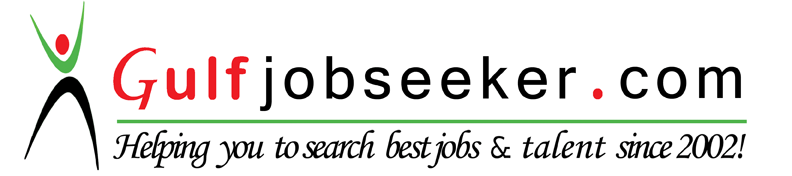 Whats app  Mobile:+971504753686 Gulfjobseeker.com CV No:1570908E-mail: gulfjobseeker@gmail.comSENIOR  PHARMACISTProfile SynopsisA High-energy, dependable individual, focused on continued professional development with experience as Pharmacist selling and administering drugs to patients as per doctor’s prescription. Dedicated to improving the health and wellness of patients through administration and supply of drugs as per the doctor’s prescription.Excels in overseeing the effective running of the day-to-day work of the pharmacy covering management of finances for the pharmacy to preparing staff rosters, ensuring that staff were meeting KPI's while devising strategies that ensured business growth.Ability to work in dynamic and complex environment and take appropriate actions in emergency situations in sync with doctor’s nurses and hospital staff. Decisive judgment, critical thinking and delegation skills and ability to perform tasks with minimal supervision.Ability to communicate in a tactful, diplomatic and effective manner Strong decision-making skills and expertise in categorizing, prioritizing, and planning; implementing continuous quality and cost improvements in diverse environments. Core CompetenciesCareer ContourAL JADEEDAH PHARMACY LLC.RAS Pharmacist in charge (Sep 2014 – Present)AL ZAYTOON PHARMACY, Pharmacist(May 2012 – Dec 2013)IQRAA INTERNATIONAL HOSPITAL, Senior Pharmacist(May 2009 – Apr 2011)Select Highlights:Transcribe and verify medication orders and dispense the same to patients in sync with the doctor’s prescription at all times.Undertake medication review by studying current medication on admission and ensuring that medicines are prescribed appropriately.Supply comprehensive clinical pharmacy service counselling all patients on medications. Involvement in quality improvement projects relevant to the pharmacy department. Be proactive in recommending cost effective drug therapy. Participate in ongoing drug utilization and audit activities. Diligently identify problems or medication issues that may influence patient’s treatment plan.Formulate treatment plans for patients admitted considering their presenting symptoms, medical history and in accordance to national guidelines.Provide strategies to improve and implement pharmacovigilance guidelines aimed at ensuring utmost patient safety and care Deliver ongoing support and training to staff aimed at increasing awareness of patient safety and identifying situations were pharmacovigilance is required Ensure adherence to quality standards in unit and monitoring of continuous quality improvement program of clinical and nonclinical processes and protocols. Maintain a comprehensive knowledge of the Pharmacy and Retail Industries, along with contemporary business practices, methods of operation, compliance and OH&S issues and ongoing technological advancements.Provide medication education and counselling to patients when necessary; and act as a drug information resource for physicians, nurses and other health care professionals.Academic CredentialsBachelor of Pharmacy, Devaki Amma Memorial College of Pharmacy, Malappuram, Kerala, IndiaDiploma in Pharmacy, Jamiya Salafiya Pharmacy College, Pulikkal, Malappuram, Kerala, IndiaIt SkillsProficient in Windows, MS Office and InternetPersonal DossierDate of Birth: 	27th May 1983Languages Known: English, Arabic, Hindi and Malayalam